REGISTRATION FORM
APPLICANT INFORMATION

Name (first, middle, last):     					Address:      City:      			State:      			Zip:      Country:      
Phone:      

Email:      
FACULTY REFERENCE
In the event that you are selected as one of the top five finalists, please submit a faculty reference that we might contact on your behalf. We may contact references for the top five finalists.

Faculty reference:      Phone:      

Email:      Thank you so much for filling out this form. 
Please save as a pdf and submit with your 
essay and enrollment verification
to czechembassypr@gmail.com!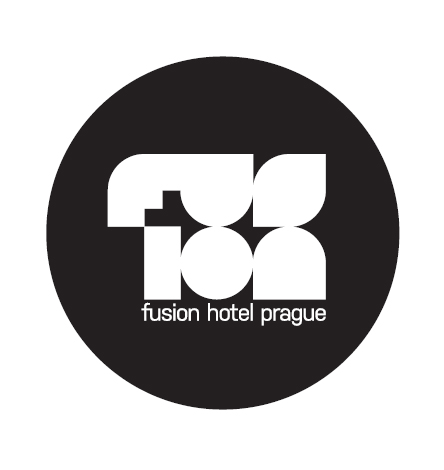 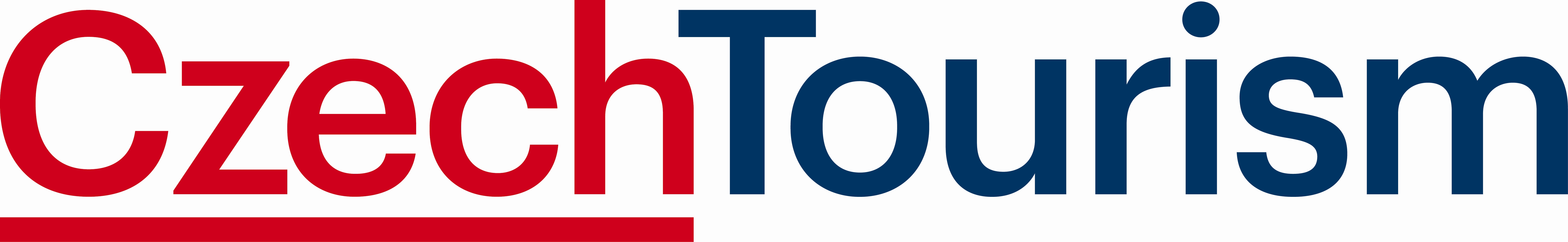 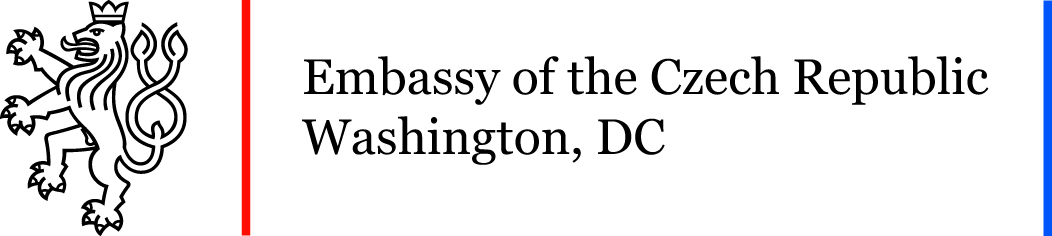 ESSAY COMPETITION: 
The Salvation of This Human World
Deadline: September 12, 2016